Upsala Allmänna SchacksällskapVERKSAMHETSBERÄTTELSE2020 / 2021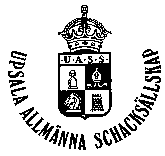 VERKSAMHETSBERÄTTELSE FÖR UPSALA ASS  2020-08-01 – 2021-07-31Styrelsen har haft följande sammansättning:
Kenneth Ekman		ordförandeNils-Erik Berglund		vice ordförande		Fredrik Attefall		kassörBo Nyberg			sekreterare och tävlingsledareHenrik Malm Lindberg 		ledamot, bibliotekarie ”webredaktör”Thore Agnäs			ledamot, materielförvaltare/klubbvärdÖvriga funktioner under året:Sture Almquist		revisorNils Lundahl			revisorThomas Franzén		revisorssuppleantLagledare i allsvenskan (inget spel under säsongen)Joakim Nilsson		lag 1 Per Bjelvenmark		lag 2Bo Nyberg			lag 3Bo Nyberg			lag 4 (tillsammans med USSS)Bo Nyberg			lag 5ValberedningThomas Franzén (sammankallande), Jan Lindegren och Henryk DolataSpellokal			Träffpunkten, Storgatan 11 UppsalaOrganisationsnummer 		81 76 01 – 1255Plusgiro för inbetalningar 		337839-5Postadressc/o Bo NybergVästertorg 5 A752 43 UPPSALAHemsida 			www.uass.seVid registreringen 2020-12-31 hade Upsala Allmänna Schacksällskap sammanlagt 62 registrerade medlemmar varav 1 ungdom i åldern 7-25 år.Medlemsavgiften har under spelåret som ju präglats av Covid-19 pandemin varit halverad dvs 350 kr för seniorer, 100 kr för ungdomar tom det år man fyller 25 och 175 kr för passiva medlemmar samt dubbelregistrerade. Spelavgiften per kväll har varit 30 kr, men eftersom något spel på klubblokalen inte skett har inga sådana avgifter tagits in.Styrelsens berättelse 2020-2021ÅrsmötetTisdagen den 15 februari 2021 höll Upsala Allmänna Schacksällskap sitt 114e årsmöte 
denna gång inte på Träffpunkten Storgatan 11 utan på plattformen Zoom alltså virtuellt vilket var första gången i UASS historia. Det konstaterades att årsmöte skulle enligt stadgarna ha ordnats i september 2020, men då den ordinarie verksamheten legat nere flyttades årsmötet till en annan tidpunkt. Vid tiden för årsmötet grasserade pandemin och ingen återgång till spel på klubben var aktuell. Årsmötets inriktning låg på redovisningen av föregående verksamhetsårSammanlagt 7 medlemmar deltog på det virtuella årsmötet varav de två nya medlemmarna Cristina Svensson och Patrick Micucci särskilt hälsades välkomna. Sällskapets styrelseledamot Henrik Malm Lindberg hade ordförandeskapet på årsmötet medan Bo Nyberg skötte sekreterarsysslan. Inbjudan med årsmöteskallelse hade lagts ut på hemsidan 29 januari och årsmötet förklarades därmed stadgeenligt utlyst. Verksamhetsberättelsen, bokslut och revisionsberättelse genomgicks och godkändes. Styrelsen erhåller inget arvode för sitt arbete utan disponerar en summa på 2000 SEK att användas på lämpligt sätt enligt beslut i styrelsen. Till ordförande på ett år valdes Kenneth Ekman. Nils-Erik Berglund, Thore Agnäs och Fredrik Attefall var tidigare valda på två år fram till kommande årsmöte 2021. Henrik Malm Lindberg, Bo Nyberg omvaldes till styrelsen, men båda önskade sitta för ett års tid. Styrelsen består således av 5 ledamöter samt en ordförande.Medlemsavgifterna diskuterades mot bakgrund pandemin och det beslutades att samtliga avgifter halverades, dvs 350 kr för vuxna fullbetalande och ungdomar (t o m det år man fyller 25 år) 100 kr osv. Erfarenheterna från det gångna årets spel på nätet diskuterades. Många spelare har under pandemin börjat spela på nätet och flertalet är positiva. Den stora begränsningen är att det inte är lämpligt med längre partier på nätet, framför allt för att det blir tråkigt men det innebär också möjligheter att fuska. Kortare partier fungerar utmärkt och i vanliga klubbtävlingar och liknande är motivet att fuska inte stort.EkonomiVerksamhetsåret 2020/2021 har inte varit likt något annat. Det mesta har varit inställt vilket påverkat föreningen både vad gäller intäkter och kostnader. En genomförd tävling, korpen, gav vissa intäkter. Ingen tävlingsverksamhet medförde att hyra för lokal och allsvenska serien hade minimala kostnader Medlemsavgiften var halverad, vilket syns i resultatet.  En blygsam omsättning på knappt 30 tkr, mot normalt ca 120 tkr, gav ett resultat på - 40kr. Förhoppningsvis blir kommande år mer som ett normalt, både ekonomiskt och schackligtVerksamhetenVerksamhetsåret som redovisas kännetecknades av den pandemi som fortsatte att grassera i Sverige och i övriga världen. Pandemin omöjliggjorde traditionell schackverksamhet på klubbkvällar samt andra tävlingar, träningar och inte minst allsvenskt spel. Vår lokal på Storgatan var stängd för all verksamhet. Den verksamhet som skedde ägde därför rum på nätet oftast på Lichess-plattformen som blev vår nya ”klubblokal”. Vissa spelare kunde eller ville inte följa vår verksamhet medan andra spelare tillkom. De olika arrangemangen redovisas nedan. Tävlingsverksamhet på Lichess-kvällarna 2020-21Långa partier fungerar inte på Lichess. Klubbmästerskapet 2020 och Uppsalamästerskapet 2021 ställdes därför in. Korpen genomfördes i ett nytt format med långa snabbschackpartier. Det spelades individuella tävlingar på tisdagarna under våren, huvudsakligen snabbschack. Blixtschack fanns i tillräcklig omfattning inom andra delar av Lichessverksamheten.Eftersom korta partier fungerar bra så genomfördes en del av vårt sedvanliga vårprogram med motsvarande tävlingar på Lichess.Online Nordic Club Cup Detta evenemang som arrangerades av Isländska schackförbundet blev den första nätbaserade lagtävling UASS deltog i under 2020 och den spelades mellan 9-13 april. Bland de 67 lagen från samtliga nordiska länder placerade sig UASS på en hedrande 23 plats. I täten placerade sig först två isländska klubbar: SSON A följt av Víkingaklúbburinn A och på tredje plats norska OSS I.UASS Tävlingar (urval)”Korpen flyger” 2020Korpen spelades ju i andra former, via Lichess, och fick därmed många nya deltagande lag och totalt 40 deltagare fördelade på 10 lag i en och samma grupp. Vann gjorde Löten före Guthomi som knep andraplatsen och Tredjeplatsen togs av Rook n´Roll.Höstsnabben 2020Höstsnabben gick över sex ronder och vanns övertygande av David Lundberg med 6 p av 6 före Börje Jansson 4,5 p och Magnus Dahnberg med 4 p.Träningsturneringen i oktober Grupp A 2000+ vanns av Börje Jansson med 3 av 3 före Susanna Berg Laachiri och Grupp B vanns av Nils-Erik Berglund med 2,5 p av 3.”Havsörnen 2020”Nästa lagturnering hösten 2020 kallades Havsörnen och spelades i ungefär samma former som Korpen dvs tremannalag där varje spelare möter samtliga motståndare i motståndarlaget alltså tre snabbschacksparter per omgång. Segrade gjorde lag Löten följt av Guthomi och Bytar.”Blåmesen”Den sista lagturneringen 2020 kallades Blåmesen och spelades i ungefär samma former som de övriga dvs tremannalag och snabbschack. Segrade gjorde lag Löten följt av Guthomi och Bytar.Nyårssnabben 2021Stephan Wagner 6 p. Börje Jansson 5 p. Kurt Ekelund 4 p. KM i blixt 2021Stephan Wagner 12,5 p. Emil Avetysian 12 p.  3 ”jobbigvoskare” 11 p.Marssnabben 2021Stephan Wagner 5 p.  Börje Jansson 5 p.  Johan Sittenfeld 4 p.UM i blixt 2021Stephan Wagner 11 p.  Emil Avetysian 11 p.  3 Henryk Dolata 9,5 p.Majsnabben 20211.Börje Jansson 5 p.  2 Henryk Dolata 4,5 p. 3 Nils-Erik Berglund 4 p. Nätspelet innebar en liten fördel genom att lagtävlingarna även hade med "internationella lag"från ställen som Dalarna, Öland och Wien.PriserHenrik Arfwedssons pris 2019/2020 delades ut till Leif Lundqvist som tog initiativet till att Uppsalaspelarna snabbt kom igång med spel på nätet och även fungerade som organisatör och coach för mindre datorvana spelare.Övrigtwww.uass.se är klubbens hemsida och en av de huvudsakliga informationskanalerna vid sidan av Facebook. Under verksamhetsåret har Henrik Malm Lindberg skött den löpande uppdateringen av hemsidan och Facebook-sidorna. Nils-Erik Berglund		Kenneth Ekman	Fredrik Attefall	Bo Nyberg		      	Henrik Malm Lindberg 	Thore Agnäs	